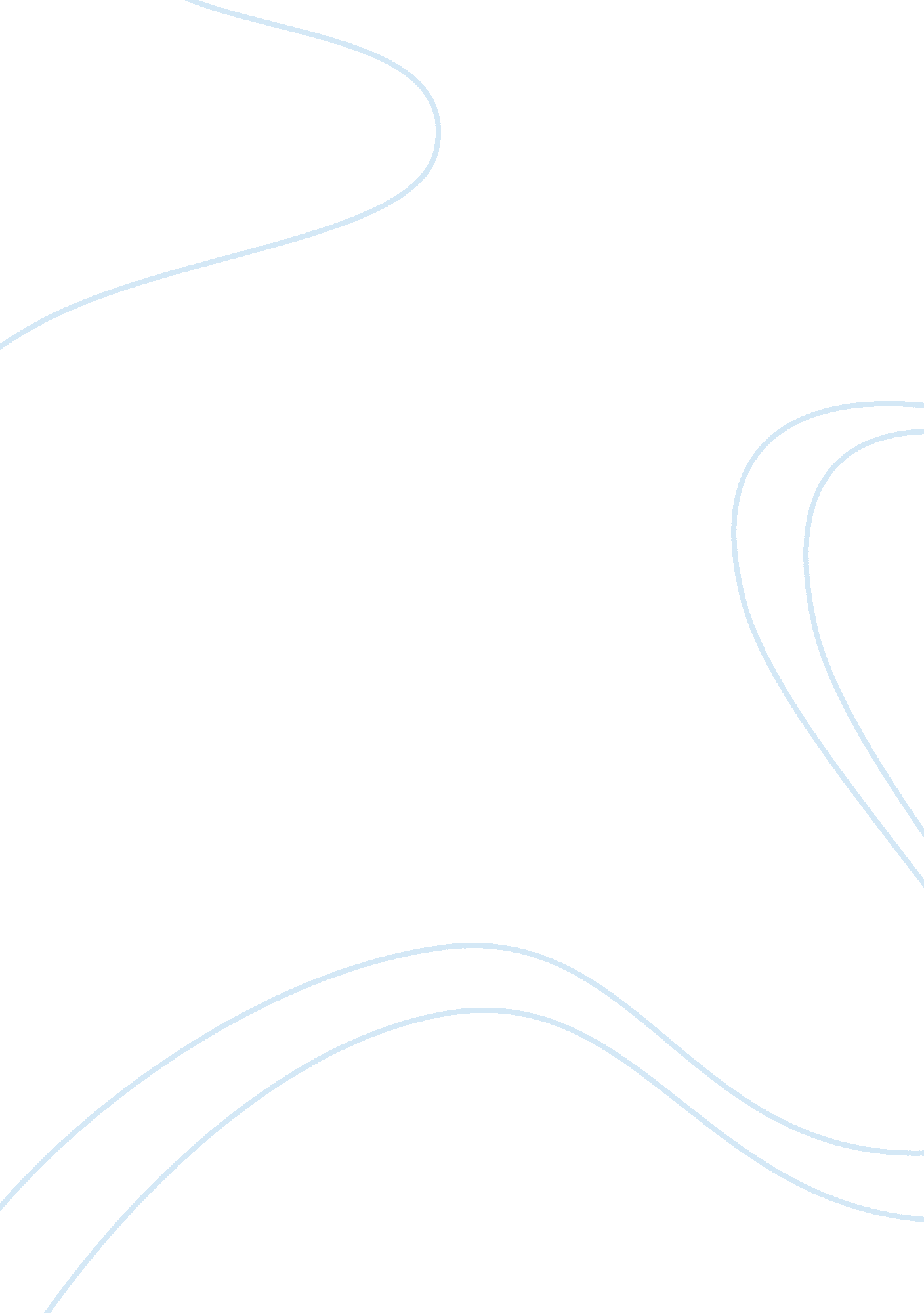 'la ci darem la mano' by mozart from the opera don giovanni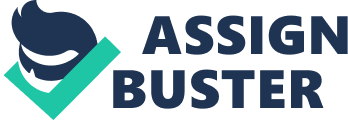 'la ci darem la mano' by Mozart from the opera Don Giovanni The purpose of this discussion is to examine Mozart's use of the elements of music toproduce an effective setting of this text in the opera Don Giovanni. The piece 'la ci darem la mano' is used to display Mozart's use of the elements. Donelan points our Mozart's role of instruments in the opera. " The full orchestra, with trumpets and drums, helps to create an appropriate atmosphere for festive occasions of the upper class. An example of this is when Don Giovanni invites guests to the party beginning in his palace. (Donelan) " Trumpets and drums are usually absent from music appropriate to the lower classes (e. g., even in the festive peasants' chorus No. 6 of Don Giovanni". (Donelan) 
In this piece Mozart used the elements of rhythm. . He used specific instruments to convey the mood and settings of an opera as he did using this piece. An example of this is Mozart uses the clarinet to set the mood using rhythm. In this piece he used its sensuous and different timbre for astounding effect. He frequently associated the clarinet with female upper class characters. He cleverly uses the elements in this piece for example it is the clarinet's first appearance following the overture in Don Giovanni and is reserved for Donna Elvira's entrance. (Donelan) 
In conclusion, it can be said that Mozart used the elements in Don Giovanni to produce an effective setting for the text. He brilliantly does this in all of his works just as he did in the piece under discussion. If familiar with Mozart's work this should not be a new premise. He was a brilliant and innovative composer. He is known as one of the most compelling figures in music for over two hundred years. 
Works Cited 
Donelan, James. " Mozart and Enlightenment Thought" Karpeles Library. (1999) 